Чемпионат и первенство Воронежской областипо спортивному ориентированиюлыжная гонка – лонг общий старт Дата и место соревнований:Соревнования проводятся в СК «Олимпик»  4 февраля 2018 года . Начало соревнованийв 13 часов. Комиссия по допуску участников состоится 4.02  с 11:30 до 12:30 на 2 этаже в помещении СДЮСШОР №18. Местность и карта:Преимущественно равнинная, на востоке карты склоны с перепадом высот до 50 метров. Все лыжни подготовлены снегоходом. Широкие лыжные трассы на местности подготовлены ратраком. Высота снежного покрова более 30 см.Формат карты – А4 у всех групп. Масштаб карты для Ж12, М12, Ж14, М14, ЖВ - 1:7500, сечение рельефа 5 м. Для М17, МВ, ЖЭ, МЭ - 1:10000, сечение рельефа 5 м.Группы участников:Параметры дистанций 4.02.2018Дистанции в группах у которых два круга напечатаны на одном листе с двух сторон, нумерация кругов – напечатан номер и через точку номер круга (например 51.1, 51.2). Участник после прохождения первого круга отмечается на последнем КП, далее двигается по маркировке до точки начала ориентирования. Финиш отмечаем один раз в конце дистанции!Контрольное время 2часа для всех группОпасные места: Спуски и подъемы на лыжных трассах, движение в противоположном направлении движению трасс, гуляющие, отдыхающие и занимающиеся спортом люди, движение спортсменов по узким накатанным лыжням на встречу друг другу!!!Аварийный азимут на запад до автомобильной дороги, далее до СК Олимпик.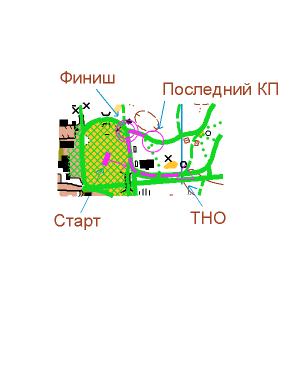 ГруппаДлиннаКол-во КПКол-во круговЖ122100 м61М123300 м101М14 Ж175600 м132Ж143300 м101ЖВ5600 м132ЖЭ М17 МВ7700 м122МЭ10200 м172(рассев)